ИзвещениеО проведении на территории Приморского краягосударственной кадастровой оценки Министерство имущественных и земельных отношений Приморского края               (далее – Министерство) извещает о проведении в 2023 году государственной кадастровой оценки зданий, помещений, сооружений, объектов незавершенного строительства, машино-мест, расположенных на территории Приморского края. Решение о проведении в 2023 году государственной кадастровой оценки принято Министерством 01 июня 2021 (распоряжение № 408-ри «О проведении государственной кадастровой оценки на территории Приморского края в 2023 году» (далее – Распоряжение № 408-ри).Определение кадастровой стоимости объектов недвижимости осуществляет краевое государственное бюджетное учреждение «Центр кадастровой оценки Приморского края» (далее – КГБУ «ЦКО»). В целях сбора и обработки информации, необходимой для определения кадастровой стоимости, правообладатели объектов недвижимости вправе предоставить КГБУ «ЦКО» декларации о характеристиках объектов недвижимости (далее - Декларация).Форма Декларации, а также порядок ее рассмотрения установлены приказом Росреестра от 24.05.2021 № П/0216 «Об утверждении Порядка рассмотрения декларации о характеристиках объектов недвижимости, в том числе ее формы». По итогам рассмотрения Декларации КГБУ «ЦКО» в адрес заявителя или его представителя, а также собственника объекта недвижимости направляется уведомление об учете информации, содержащейся в Декларации, либо об отказе в ее учете с обоснованием отказа в ее учете по каждой неучтенной характеристике объекта недвижимости.Декларация может быть подана одним из следующих способов:1. В форме электронного документа, заверенного усиленной квалифицированной электронной подписью заявителя или его представителя, на электронный адрес: info@primcko.ru.2. При личном обращении в КГБУ «ЦКО» по адресу: г. Владивосток, пр-кт Острякова, дом 49, оф. 505, 5-й этаж. Время приема: пн.-чт. с 9:00 до 18:00, пт. с 9:00 до 16:45, перерыв на обед с 13:00 до 13:45.3. Регистрируемым почтовым отправлением с уведомлением о вручении по адресу: 690078, г. Владивосток, пр-кт Острякова, дом 49, оф.505.4. При обращении в многофункциональные центры предоставления государственных и муниципальных услуг Приморского края. С расположением филиалов МФЦ Приморского края, режимом работы можно ознакомиться по адресу: mfc-25.ru. 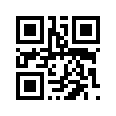 5. Через Региональный портал государственных и муниципальных услуг Приморского края https://gosuslugi.primorsky.ru/. 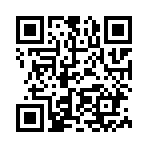 Форма Декларации и примеры ее заполнения размещены на                 официальном сайте КГБУ «ЦКО» по электронному адресу: https://primcko.ru/заявителям/подача-деклараций/.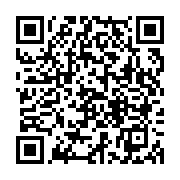 